  Договоро закупке услуг №________г. Астана 			                                                                   «_____» ___________ 2017 г.ТОО «КазМунайГаз-Сервис», именуемое в дальнейшем «Заказчик», в лице ___________, действующего на основании _____________________, с одной стороны, и __________________, именуемое в дальнейшем «Исполнитель», в лице ________________, действующей на основании ___________, с другой стороны, далее совместно именуемые «Стороны», а по отдельности «Сторона», руководствуясь пунктом ____ Правил закупок товаров, работ и услуг акционерным обществом «Фонд национального благосостояния «Самрук-Қазына» и организациями, пятьдесят и более процентов голосующих акций (долей участия) которых прямо или косвенно принадлежат АО «Самрук-Қазына» на праве собственности или доверительного управления, утвержденными решением Совета директоров акционерного общества «Фонд национального благосостояния «Самрук-Қазына» (далее – Фонд) от 28 января 2016 года № 126 (далее – Правила), и протоколом итогов закупок способом запроса ценовых предложений  № _______ от _________, заключили настоящий договор о закупке услуг (далее – Договор) о нижеследующем:Предмет Договора1.1.	В соответствии с условиями Договора Заказчик поручает и оплачивает, а Исполнитель принимает на себя обязательства оказать Заказчику услуги _____________ на объекте _____________ (далее – Объект), на условиях настоящего Договора и технической спецификации (Приложение №2) к настоящему Договору (далее - Услуги).1.2. 	Срок оказания Услуг - указывается в соответствующей заявке Заказчика.1.3.	Перечисленные ниже документы и условия, оговоренные в них, образуют Договор и считаются его неотъемлемой частью, а именно:1) 	настоящий Договор;2) 	техническая спецификация (Приложение № 1 к Договору); 3) 	образец акта оказанных Услуг (Приложение № 2 к Договору); 4) таблица отчетности по доле местного содержания Услуг (Приложение № 3 к Договору).2. Права и обязанности Сторон2.1.  Исполнитель обязан:2.1.1.	Приложить все разумные усилия к своевременному и качественному оказанию Услуг;2.1.2.	Оказывать Услуги надлежащего качества с соблюдением срока, указанного в заявке Заказчика, оформленной согласно образцу Приложения № 1 к Договору, в соответствии с технической спецификацией Приложения № 2 к Договору;2.1.3.	Обеспечивать сохранность и конфиденциальность документов и материалов, получаемых от Заказчика и третьих лиц в ходе оказания Услуг;2.1.4.	При оказании Услуг учитывать рекомендации Заказчика, относящиеся к предмету Договора; 2.1.5.	В случае наличия у Заказчика обоснованных претензий к качеству оказанных Услуг устранить недостатки за свой счет в срок, согласованный Сторонами;2.1.6.	Сдавать Услуги, оказанные по заявке Заказчика, по акту оказанных Услуг (Приложение № 3 к Договору), выписывать счет-фактуру в соответствии с требованиями законодательства Республики Казахстан;2.1.7. представить в течение 5 (пять) рабочих дней со дня подписания настоящего Договора прогнозируемые сведения по доле местного содержания в Услугах (Приложение №4 к Договору), и с окончательным актом оказанных Услуг представить отчетность по доле местного содержания в Услугах в соответствии с Единой методикой расчета организациями местного содержания при закупке товаров, работ и услуг. Местное содержание рассчитывается в соответствии с Единой методикой расчета организациями местного содержания при закупке товаров, работ и услуг, утвержденной Приказом Министра по инвестициям и развитию Республики Казахстан от 30 января 2015 года № 87.2.2.  Исполнитель  имеет право:2.2.1.	Получать оплату за оказанные им Услуги в соответствии с разделом 3 Договора;2.2.2.	Получать у Заказчика и третьих лиц разъяснения и дополнительные сведения, необходимые для оказания Услуг;2.2.3.	В случае, если Договор расторгается в силу обстоятельств, предусмотренных разделом 9 Договора, требовать оплату только за фактические затраты, связанные с расторжением Договора, на день расторжения.2.3.  Заказчик обязан:2.3.1.	При возникновении потребности в Услугах, представлять Исполнителю заявку; 2.3.2.	В течение 5 (пять) рабочих дней с даты получения рассмотреть представленный Исполнителем акт оказанных Услуг и подписать его в подтверждение оказания Исполнителем Услуг в полном объеме надлежащего качества, либо направить свои письменные замечания в указанный в настоящем подпункте срок;2.3.3.		Произвести оплату Исполнителю за оказанные им Услуги в порядке и сроки, определенные разделом 3 Договора.2.4.  Заказчик имеет право:2.4.1.	Получать от Исполнителя исчерпывающие консультации по оказываемым им Услугам;2.4.2.	В любое время проверять ход оказания Услуг по Договору;2.4.3.	Давать Исполнителю рекомендации, связанные с предметом Договора;2.4.4.	В случае наличия замечаний к Услугам Исполнителя представить их Исполнителю в соответствии с подпунктом 2.3.2 Договора;2.4.5. В безакцептном порядке удержать суммы штрафов, неустоек, наложенных на Исполнителя, из Общей стоимости Договора либо от сумм, причитающихся к оплате, согласно подписанным Сторонами актам оказанных Услуг, в том числе, из окончательного акта оказанных Услуг по Договору при расчете с Исполнителем.2.5. Ни один пункт вышеуказанного не освобождает Исполнителя и Заказчика от гарантий или других обязательств по Договору.3. Стоимость Услуг и порядок расчетов3.1.	Общая  стоимость  Услуг по Договору (далее - Общая стоимость) не должна превышать __________  (_____________________________________) тенге, с учетом/без учета НДС.3.2.	Общая стоимость, указанная в пункте 3.1. Договора, а также цены, указанные в Приложении №1 к Договору, являются окончательными и изменению в сторону увеличения не подлежат.3.3.	Дополнительно Исполнитель представляет следующие документы:1)	счета-фактуры Исполнителя с указанием наименования и стоимости Услуг;2)	акт оказанных Услуг, составленный по образцу согласно Приложению № 2 к Договору.3.4.	Заказчик производит оплату за Услуги по факту их оказания согласно заявке Заказчика на основании счета-фактуры, предъявленного Исполнителем, путем перечисления денег на расчетный счет Исполнителя в течение 10 (десять) банковских дней с даты подписания Сторонами акта оказанных Услуг.3.5.	Несвоевременное представление  Исполнителем счета-фактуры, акта оказанных Услуг освобождает Заказчика от ответственности за несвоевременную оплату Услуг.3.6. Окончательная оплата осуществляется после представления документов, указанных в пункте 3.4. Договора, а также отчета о местном содержании в Услугах.4. Порядок сдачи-приема Услуг4.1.	После оказания Услуг по соответствующим заявкам Заказчика Исполнитель представляет Заказчику в двух экземплярах акт оказанных Услуг, оформленный согласно Приложению №2 к Договору.4.2.	Заказчик в течение 5 (пять) рабочих дней со дня получения акта оказанных Услуг обязан направить Исполнителю один экземпляр подписанного им акта оказанных Услуг или мотивированный отказ от приема результатов Услуг.4.3. В случае наличия каких-либо претензий к качеству оказанных Услуг, Заказчик вправе не принимать оказанные Услуги и направить в течение 5 (пять) рабочих дней с даты представления Исполнителем акта оказанных Услуг письменное уведомление Исполнителю об имевшем место некачественном оказании услуг, и соразмерном уменьшении оплаты за тот месяц, в котором услуги были оказаны не качественно.5. Конфиденциальность и разглашение информации5.1.	Конфиденциальной информацией является вся документация и любая информация, передаваемая Сторонами друг другу по Договору, включая коммерческую, контрактную, финансовую и другую информацию.Если иное явным образом не оговорено Договором, ни одна из Сторон не должна разглашать Конфиденциальную информацию по Договору третьим лицам без предварительного письменного согласия другой Стороны. Исключением является разглашение Конфиденциальной информации по Договору Сторонами Договора:5.1.1.	Своим связанным сторонам, служащим и другим третьим лицам, занятым оказанием Услуг в рамках Договора, или для достижения целей, предусмотренных Договором.При	этом, Сторона, разглашающая Конфиденциальную информацию по Договору, несёт ответственность за организацию и обеспечение подписания обязательства о неразглашении Конфиденциальной информации в рамках оказания Услуг  по Договору всеми лицами (получателями) Конфиденциальной информации по Договору;5.1.2.	Соответствующему уполномоченному органу, имеющему законные основания требовать разглашения Конфиденциальной информации по Договору. При этом, вопрос разглашения соответствующей Конфиденциальной информации по Договору должен быть согласован между Сторонами путем направления письменного уведомления соответствующей Стороне Договора за 3 (три) рабочих дня до дня направления запрашиваемой уполномоченными органами Конфиденциальной информации по Договору с приложением документов, подтверждающих основания права требования раскрытия конкретной Конфиденциальной информации по Договору. 5.2.	Положение о конфиденциальности, указанное в настоящем разделе Договора, действует бессрочно, независимо от оснований прекращения (окончания срока действия) Договора. 6. Ответственность Сторон6.1. За неисполнение или ненадлежащие исполнение своих обязательств по настоящему Договору Стороны несут ответственность в соответствии с законодательством Республики Казахстан.6.2. В случае некачественного оказания Услуг или несоблюдения Исполнителем установленных Договором (заявкой) сроков, Заказчик высчитывает из стоимости, подлежащей к оплате за оказанные Услуги,  штраф в размере 10% от общей стоимости Услуг, указанной в пункте 3.1 Договора, а также пеню в размере 0,1% от общей стоимости Услуг по соответствующему Акту оказанных Услуг за каждый день просрочки, но не более 5% от стоимости Услуг соответствующего  Акта.6.3.  В случае несвоевременного устранения Исполнителем недостатков, выявленных в процессе оказания Услуг и подлежащих устранению в указанный период, отраженных в соответствующих Актах оказанных Услуг, Исполнитель выплачивает пеню в размере 0,1% от стоимости Услуг по соответствующему Акту оказанных Услуг за каждый день просрочки, но не более 5% от   стоимости Услуг соответствующего  Акта.  6.4. В случае нарушения сроков приемки оказанных Услуг Заказчик выплачивает пеню в размере 0,1% от стоимости Услуг по соответствующему Акту оказанных Услуг за каждый день просрочки, но не более 5% от   стоимости Услуг соответствующего  Акта.6.5. В случае нарушения сроков оплаты по Договору Заказчик выплачивает пеню в размере 0,1% от стоимости Услуг по соответствующему Акту оказанных Услуг за каждый день просрочки, но не более 5% от   стоимости Услуг соответствующего  Акта.6.6. Оплата неустойки и штрафов не освобождает Стороны от выполнения обязательств по настоящему Договору в полном объеме.6.7. В иных случаях, не предусмотренных настоящим Договором, за неисполнение или ненадлежащее исполнение Сторонами обязательств по настоящему Договору, Стороны несут ответственность в соответствии с законодательством Республики Казахстан.Обстоятельства непреодолимой силы7.1.	Стороны не несут ответственности за неисполнение или ненадлежащее исполнение обязательств по настоящему Договору, если такое неисполнение явилось следствием наступления обстоятельств «форс-мажора». Для целей настоящего Договора «форс-мажор» событие, неподвластное контролю со стороны Исполнителя и Заказчика, не связанное с просчетом или небрежностью Сторон, и имеющее непредвиденный характер. Такие события могут включать, но не ограничиваться действиями, такими как: военные действия, природные или стихийные бедствия, эпидемия. При этом срок исполнения обязательств по Договору может быть продлен соразмерно времени действия таких событий. В случае если форс-мажорные обстоятельства длятся более одного месяца, Стороны вправе отказаться от дальнейшего исполнения Договора. При этом Стороны должны произвести взаимные расчеты.7.2.	Сторона, ссылающаяся на обстоятельства непреодолимой силы, обязана в течение 3 (три) календарных дней с момента наступления таких обстоятельств уведомить о них другую Сторону, и представить соответствующий документ компетентного государственного органа Республики Казахстан.7.3.	Срок исполнения обязательств по Договору, продлевается на время действия обстоятельств непреодолимой силы.7.4.	Если от Заказчика не поступает иных письменных инструкций, Исполнитель продолжает исполнять свои обязательства по Договору, насколько это целесообразно, и ведет поиск альтернативных способов исполнения Договора, не зависящих от форс-мажорных обстоятельств.7.5.	Стороны обязаны предпринять необходимые усилия для предотвращения или смягчения и скорейшей ликвидации последствий наступления обстоятельств непреодолимой силы. 7.6.	Если обстоятельства непреодолимой силы, действуют в течение 3 (три) последовательных месяцев, Стороны совместным решением определяют дальнейшие действия, приостанавливают или прекращают действие Договора. В случае отказа обеими Сторонами от дальнейшего исполнения Договора, Стороны обязуются произвести все взаиморасчеты по настоящему Договору с подписанием соответствующего соглашения о расторжении Договора и акта сверки взаиморасчетов по Договору.7.7.	Сторона, своевременно надлежащим образом не уведомившая другую Сторону о действии непреодолимой силы, с указанием соответствующих обстоятельств, которые повлияли на надлежащее исполнение обязательств по Договору, лишается права ссылаться на действие непреодолимой силы, как на основание для освобождения от ответственности за нарушение обязательств.8. Применимое право и порядок рассмотрения споров8.1.	Действительность, толкование и исполнение Договора регулируются законодательством Республики Казахстан.8.2.	В случае возникновения споров по Договору, Стороны должны прилагать все усилия к тому, чтобы разрешать в процессе прямых переговоров все разногласия или споры, возникающие между ними по Договору или в связи с ним.8.3.	Если в течение 30 (тридцать) календарных дней после начала таких переговоров Заказчик и Исполнитель не могут разрешить спор по Договору, любая из Сторон может потребовать решения этого вопроса в судах города Астаны. 8.4.	Во всех остальных случаях, не предусмотренных Договором, за неисполнение или ненадлежащие исполнение обязательств по Договору, Стороны несут ответственность друг перед другом в соответствии с законодательством Республики Казахстан.9. Срок действия и порядок расторжения Договора9.1.	Настоящий Договор вступает в силу с ________________________ и действует по 31 декабря 2017 года включительно, в части взаиморасчетов – до полного исполнения. 9.2.	Договор может быть расторгнут по инициативе Заказчика в любое время, при этом Заказчик направляет Исполнителю соответствующее письменное уведомление, если последний становится банкротом или неплатежеспособным. В этом случае расторжение осуществляется немедленно, и Заказчик не несет никакой финансовой обязанности по отношению к Исполнителю при условии, если расторжение Договора не наносит ущерба или не затрагивает каких-либо прав на совершение действий или применение санкций, которые были или будут впоследствии предъявлены Заказчику.9.3.	Договор может быть расторгнут по инициативе Заказчика в силу нецелесообразности его дальнейшего выполнения, при этом Заказчик направляет Исполнителю соответствующее письменное уведомление. В уведомлении должна быть указана причина расторжения Договора, должен оговариваться объем аннулированных договорных обязательств, а также дата вступления в силу расторжения Договора. Когда Договор аннулируется в силу таких обстоятельств, Исполнитель имеет право требовать оплату только за фактически поставленный Товар на день расторжения. 10. Заключительные условия	10.1.	Все, что не урегулировано настоящим Договором, регламентируется законодательством Республики Казахстан.10.2.	Договор может быть изменен и/или дополнен по решению Сторон в случаях, предусмотренных Правилами и законодательством Республики Казахстан. Любая договоренность между Сторонами, влекущая за собой новые обязательства и права, не предусмотренные Договором, должна быть оформлена Сторонами в письменной форме в виде Дополнительного соглашения к Договору.10.3.	Все уведомления считаются отправленными надлежащим образом в случае, если имеется письменное подтверждение от другой Стороны о получении уведомления, в противном случае уведомления считаются не отправленными.10.4. Договор составлен на русском и государственном языках в 4 (четыре) экземплярах, имеющих одинаковую юридическую силу, по 2 (два) экземпляра для каждой из Сторон.  В случае разночтения между текстами договоров, преимущественную силу будет иметь русский текст договора.  	10.5.	Ни одна из Сторон не имеет права устно, письменно или иным образом разглашать кому-либо условия и положения настоящего Договора, а также любую информацию, полученную в ходе выполнения настоящего Договора, без письменного согласия на то другой Стороны, кроме случаев предусмотренных действующим законодательством Республики Казахстан.	10.6.	Переуступка прав и обязательств по Договору допускается только при письменном согласии другой Стороны, и при условии, что третья Сторона гарантирует полное соблюдение условий  Договора.	10.7.	В случае изменения юридического (фактического) адреса и других реквизитов какой-либо Стороны, она обязана в течение 10 (десять) календарных дней с даты таких изменений письменно уведомить об этом другую Сторону.11. Адреса, банковские реквизиты и подписи Сторон:Приложение № 1к договору о закупке услуг № _____ от____________20___г.Техническая спецификация Приложение № 2к договору о закупке услуг № _____ от____________20___г.Приложение 9к приказу Министра финансовРеспублики Казахстанот 19 августа 2013 года № 402 Приложение 50к приказу Министра финансовРеспублики Казахстан от20 декабря 2012 года № 562Форма Р-1                                                           полное наименование,  адрес, данные о средствах связиДоговор (контракт) ______________________ № __________ «____»____________ 20 __ г.АКТ ОКАЗАННЫХ УСЛУГСведения об использовании запасов, полученных от заказчика ________________________________________________________________ наименование, количество, стоимостьПриложение: Перечень документации_____________________________________________________________________________________Сдал (Исполнитель) ___________/_________/___________________        Принял (Заказчик) ___________/________/____________________                                              должность     подпись   расшифровка подписи                                          должность    подпись   расшифровка подписи     М.П.                                                                                                                   М.П.Приложение № 3к договору о закупке услуг № _____ от____________20___г.Форма отчёта о местном содержании на выполнение работ /оказание услугСогласно Единой методике расчета организациями местного  содержания, утвержденной Приказом министра по инвестициям и развитию Республики Казахстан от 30.01.2015 года №87 расчет местного содержания (МСр/у) в договоре на выполнение работы/ оказание услуги производится по формуле: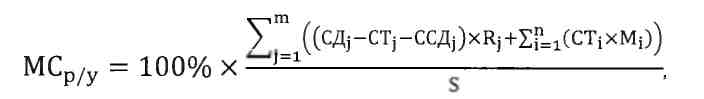 *МСр/у  = ___________* указывается итоговая доля местного содержания в договоре в цифровом формате до сотой доли (0,00)						__________________________________________ М.П.                     Ф.И.О. руководителя, подпись              ______________________________________________                          Ф.И.О. исполнителя, контактный телефонЗаказчик:	                                                 Исполнитель:ТОО «КазМунайГаз-Сервис»Юридический/Почтовый адрес:Республика Казахстан,БИН ИИК в тенге БИК ______________________МПЮридический/Почтовый адрес:Республика Казахстан,  БИН ИИК в тенге БИК ___________________             МПЗаказчик:	                                                 Исполнитель:ТОО «КазМунайГаз-Сервис»______________________ МП___________________             МП     ИИН/БИНАрендатор ______________________________________________________________________________________________                                                           полное наименование,  адрес, данные о средствах связиАрендодатель __________________________________________________________________________________________    Номер документа      Дата составленияОтчетный периодОтчетный период    Номер документа      Дата составленияспоНомер по порядкуНаименование работ (услуг)Сведения о наличии отчета о маркетинговых исследованиях, консультационных и прочих услуг (дата, номер, количество страниц)Единица измеренияВыполнено работ (оказано услуг)Выполнено работ (оказано услуг)Выполнено работ (оказано услуг)Номер по порядкуНаименование работ (услуг)Сведения о наличии отчета о маркетинговых исследованиях, консультационных и прочих услуг (дата, номер, количество страниц)Единица измеренияколичествоцена за единицустоимостьНДСИтого с НДС123456789Итогох№ п/пДоговора(m)СтоимостьДоговора(СДj)KZTСуммарная стоимостьтоваров в рамках договора (СТj)KZTCуммарная стоимостьдоговоров субподрядав рамках договора(ССДj)KZTДоля фонда оплаты труда казахстанскихкадров, выполняющегоj-ый договор (Rj)%№ п/пТовара(n)Кол-во товаровЗакупленныхИсполнителем в целяхисполнения договора Цена товараKZTСтоимость(CTi)KZTДоля КС согласноСертификатаСТ-KZ (Мi)%Сертификат СТ-KZСертификат СТ-KZПримечание№ п/пДоговора(m)СтоимостьДоговора(СДj)KZTСуммарная стоимостьтоваров в рамках договора (СТj)KZTCуммарная стоимостьдоговоров субподрядав рамках договора(ССДj)KZTДоля фонда оплаты труда казахстанскихкадров, выполняющегоj-ый договор (Rj)%№ п/пТовара(n)Кол-во товаровЗакупленныхИсполнителем в целяхисполнения договора Цена товараKZTСтоимость(CTi)KZTДоля КС согласноСертификатаСТ-KZ (Мi)%НомерДата выдачиПримечание1122И Т О Г О